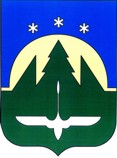 Городской округ Ханты-МансийскХанты-Мансийского автономного округа – ЮгрыСЧЕТНАЯ ПАЛАТА ГОРОДА ХАНТЫ-МАНСИЙСКАСТАНДАРТ ВНЕШНЕГО МУНИЦИПАЛЬНОГО ФИНАНСОВОГО КОНТРОЛЯ «ВНЕШНЯЯ ПРОВЕРКА ГОДОВОГО ОТЧЕТА ОБ ИСПОЛНЕНИИ БЮДЖЕТА ГОРОДА ХАНТЫ-МАНСИЙСКА, В ТОМ ЧИСЛЕ ВНЕШНЯЯ ПРОВЕРКА ГОДОВОЙ БЮДЖЕТНОЙ ОТЧЕТНОСТИ ГЛАВНЫХ АДМИНИСТРАТОРОВ БЮДЖЕТНЫХ СРЕДСТВ ГОРОДА ХАНТЫ-МАНСИЙСКА, И ПОДГОТОВКА ЗАКЛЮЧЕНИЯ НА ГОДОВОЙ ОТЧЕТ ОБ ИСПОЛНЕНИИ БЮДЖЕТА ГОРОДА ХАНТЫ-МАНСИЙСКА» Приложение №12 к распоряжениюпредседателя Счетной палатыгорода Ханты-Мансийскаот 26.05.2022 № 9    начало действия: с 26.05.2022г. Ханты-Мансийск2022СОДЕРЖАНИЕОбщие положения1.1. Стандарт внешнего муниципального финансового контроля «Внешняя проверка годового отчета об исполнении бюджета города Ханты-Мансийска, в том числе внешняя проверка годовой бюджетной отчетности главных администраторов бюджетных средств города Ханты-Мансийска, и подготовка заключения на годовой отчет об исполнении бюджета города Ханты-Мансийска» разработан в соответствии с:Бюджетным кодексом Российской Федерации;Федеральным законом от 07.02.2011 № 6-ФЗ «Об общих принципах организации и деятельности контрольно-счетных органов субъектов Российской Федерации и муниципальных образований;решением Думы города Ханты-Мансийска от 30.06.2017 № 141-VI РД «О Положении об отдельных вопросах организации и осуществления бюджетного процесса в городе Ханты-Мансийске»;решением Думы города Ханты-Мансийска от 27.04.2012 №229 «О Положении о проведении внешней проверки годового отчета об исполнении бюджета города Ханты-Мансийска»;Положением о Счетной палате города Ханты-Мансийска, утвержденным решением Думы города Ханты-Мансийска от 25.02.2022 №58-VII РД.1.2. Настоящий Стандарт разработан в соответствии с Общими требованиями к стандартам внешнего государственного и муниципального контроля для проведения контрольных и экспертно-аналитических мероприятий контрольно-счетными органами субъектов Российской Федерации и муниципальных образований, утвержденными постановлением Коллегии Счетной палаты Российской Федерации от 29.03.2022 №2ПК.1.3. Настоящий Стандарт обязателен к применению должностными лицами Счетной палаты города Ханты-Мансийска (далее по тексту – Счетная палата), участвующими в проведении внешней проверке годового отчета об исполнении бюджета города Ханты-Мансийска.1.4. Целью настоящего Стандарта является установление общих правил и процедур проведения внешней проверки годового отчета об исполнении бюджета города Ханты-Мансийска (далее – годовой отчет) на всех его этапах, в том числе единых организационно-правовых, методических, информационных основ проведения комплекса контрольных и экспертно-аналитических мероприятий (процедур) и подготовки заключения Счетной палаты на годовой отчет в соответствии с требованиями действующего законодательства.1.5. Сфера применения настоящего Стандарта – деятельность Счетной палаты, по проведению комплекса взаимосвязанных контрольных и экспертно-аналитических мероприятий (процедур) по внешней проверке годового отчета, включая внешнюю проверку бюджетной отчетности главных администраторов бюджетных средств города Ханты-Мансийска (далее по тексту – внешняя проверка годовой отчетности ГАБС) и подготовку заключения на годовой отчет.1.6.  При проведении внешней проверки годового отчета Счетная палата в рамках своей компетенции вправе отражать возможные коррупциогенные риски, выявленные в ходе ее проведения.2. Цели внешней проверки годового отчета об исполнении бюджета города Ханты-МансийскаЦелями внешней проверки отчета являются:определение полноты годового отчета и годовой бюджетной отчетности главных администраторов бюджетных средств города Ханты-Мансийска (далее по тексту – годовая отчетность ГАБС);установление законности и достоверности годовой отчетности ГАБС, а также представленных в составе проекта решения Думы города годового отчета, документов и материалов, соответствие порядка ведения бюджетного учета законодательству Российской Федерации;установление соответствия фактического исполнения бюджета города Ханты-Мансийска его плановым назначениям, установленным решением Думы города о бюджете города на текущий финансовый год и плановый период;оценка эффективности использования в отчетном году бюджетных средств;выработка рекомендаций по повышению эффективности управления муниципальными ресурсами;подготовка заключения на годовой отчет об исполнении бюджета, включающего результаты внешней проверки отчетности ГАБС.3.  Задачи, предмет и объекты внешней проверки годового отчета об исполнении бюджета города Ханты-Мансийска 3.1. Задачами внешней проверки годового отчета являются:проверка соблюдения требований к порядку составления и представления годовой отчетности об исполнении бюджета города Ханты-Мансийска;проверка соблюдения требований законодательства по организации и ведению бюджетного учета;проверка и анализ исполнения бюджета города по данным годового отчета, выявление нарушений и отклонений в процессе формирования и исполнения бюджета города, своевременное предупреждение факторов, способных негативно повлиять на реализацию бюджетного процесса в городе Ханты-Мансийска;оценка соблюдения основных направлений бюджетной и налоговой политики города при исполнении бюджета, а также выполнения прогнозных показателей социально-экономического развития города за отчетный период, анализ причин невыполнения;определение степени выполнения муниципальных заданий на оказание муниципальных услуг (выполнение работ) физическим и юридическим лицам.3.2. При организации внешней проверки годового отчета могут быть предусмотрены дополнительные задачи.3.3.  Предметом внешней проверки годового отчета являются:годовой отчет;годовая отчетность ГАБС.3.4.  Объектами внешней проверки годового отчета являются (далее – объекты проверки):финансовый орган администрации города Ханты-Мансийска, организующий формирование и исполнение бюджета;главные администраторы средств бюджета города Ханты-Мансийска;организации, в случае если они используют имущество, находящееся в муниципальной собственности города Ханты-Мансийска;организации, получившие субсидии, кредиты, гарантии за счет средств бюджета города Ханты-Мансийска, в порядке контроля за деятельностью главных распорядителей средств бюджета города, предоставивших указанные средства, в случаях, если возможность проверок указанных организаций установлена в договорах о предоставлении субсидий, кредитов, гарантий за счет средств бюджета города.4. Порядок подготовки и проведения внешней проверки годового отчета об исполнении бюджета города Ханты-Мансийска4.1. Внешняя проверка годового отчета включает в себя следующие этапы: проверка годового отчета, проверка годовой отчетности ГАБС, подготовка заключения на годовой отчет.4.2. Организация внешней проверки годового отчета включает следующие этапы: подготовительный, основной и заключительный.4.3. На подготовительном этапе осуществляется планирование проведения внешней проверки годового отчета и подготовка к ее проведению, в том числе:проводится сбор и изучение правовой базы, в соответствии с которой в проверяемом периоде осуществлялось исполнение бюджета города,проводится изучение публикаций в средствах массовой информации и сведений, полученных по запросам, направляемым Счетной палатой, в соответствии с установленной компетенцией,принимается решение о форме контроля и методах проведения внешней проверки годового отчета,определяются ответственные лица по проведению контрольных и экспертно-аналитических мероприятий (процедур) в рамках внешней проверки годового отчета.Результатом проведения данного этапа является подготовка программы и рабочего плана внешней проверки годового отчета.При планировании внешней проверки годового отчета учитываются:установленные законодательством сроки подготовки годовой отчетности ГАБС и формирования заключения на годовой отчет;степень обеспеченности Счетной палаты трудовыми ресурсами;квалификация и опыт работы должностных лиц Счетной палаты, планируемых к участию в проведении внешней проверки годового отчета;4.4. Основной этап внешней проверки годового отчета заключается в:анализе данных годового отчета,анализе данных годовой отчетности ГАБС;анализе результатов проведенных контрольных и экспертно-аналитических, проведенных мероприятий, проверяемый период которых совпадает (частично или полностью) с отчетным периодом годового отчета (далее – проведенные контрольные и экспертно-аналитические мероприятия); проведении контрольных мероприятий по проверке достоверности данных годовой отчетности ГАБС с выходом на объект проверки (при необходимости),4.5. На заключительном этапе внешней проверки годового отчета оформляется заключение на годовой отчет.4.6. С момента представления проекта годового отчета и годовой отчетности осуществляется проверка полученных документов. Комплекс контрольных и экспертно-аналитических мероприятий (процедур) включает в себя проверку достоверности годовой отчетности ГАБС и иные тематические проверки по вопросам, влияющим на формирование годовой отчетности ГАБС в соответствии с утвержденной программой и рабочим планом проведения внешней проверки.  Утвержденным годовым планом деятельности Счетной палаты могут быть предусмотрены отдельные проверки годовой отчетности ГАБС в форме контрольных мероприятий.4.7. Внешняя проверка годового отчета проводится с применением комбинации сплошного и выборочного способа осуществления контрольных и экспертно-аналитических мероприятий (процедур).Определение способа проведения мероприятий (процедур) внешней проверки годового отчета зависит от результатов предварительного изучения деятельности объекта проверки, а также возможностей организационного, материально-технического и кадрового обеспечения Счетной палаты.Выборочный способ предполагает анализ, основанный на самостоятельной выборке должностным лицом Счетной палаты качественных и количественных показателей, характеризующих параметры бюджета, по особо значимым и существенным для мероприятия критериям.При определении выборки приоритетный характер имеют показатели (направления, организации, отрасли и т.п.), которые являлись предметом проведенных контрольных и экспертно-аналитических мероприятий.При организации внешней проверки годового отчета могут быть поставлены задачи по обеспечению сплошной проверки по отдельным случаям, вопросам, показателям, направлениям.4.8. Информационной основой для проведения внешней проверки отчета являются материалы, представляемые объектами контроля и полученные из государственных и муниципальных информационных систем, а также полученные по запросам Счетной палаты из внешних источников, в том числе:муниципальные правовые акты по вопросам исполнения местного бюджета;сводная бюджетная роспись (с учетом внесенных изменений);бюджетные сметы главных распорядителей и получателей средств местного бюджета с учетом внесенных изменений;уведомления о бюджетных ассигнованиях на период действия утвержденного бюджета и уведомления об изменении объемов бюджетных ассигнований;отчет о расходах и численности работников органов местного самоуправления, избирательных комиссий муниципальных образований;проект решения Думы города об исполнении местного бюджета за отчетный финансовый год;бюджетная отчетность об исполнении бюджета получателей бюджетных средств, главного распорядителя бюджетных средств, главного администратора доходов бюджета и финансового органа, бухгалтерская отчетность муниципальных учреждений (бюджетных и автономных);регистры бюджетного учета муниципалитета как получателя бюджетных средств и главного администратора доходов бюджета, финансового органа (главная книга и/или другие регистры бюджетного учета);регистры бюджетного учета получателей бюджетных средств (главная книга и/или другие регистры бюджетного учета);регистры бухгалтерского учета муниципальных учреждений (бюджетных и автономных) – главная книга и/или другие регистры бухгалтерского учета;реестр муниципальных контрактов;реестр закупок, осуществленных без заключения муниципальных контрактов;реестр проведенных платежей;реестр расходных обязательств (уточненный по состоянию на 31 декабря отчетного финансового года);отчеты об использовании субвенций;отчеты об исполнении учреждением плана его финансово-хозяйственной деятельности;сведения об операциях с целевыми субсидиями;информация о проведенных внешних контрольных мероприятиях, суммах выявленных нарушений и недостатков и принятых мерах по их устранению (за исключением контрольных мероприятий, проведенных Счетной палатой);уведомления по расчетам между бюджетами по межбюджетным кредитам;иная информация, необходимая для проведения внешней проверки (первичные учетные документы, другая информация, содержащая сведения о фактах хозяйственной жизни).4.9. При необходимости осуществляется выездное контрольное мероприятие, которое включает в себя проверку первичных учетных документов, регистров бюджетного (бухгалтерского) учета, бюджетной (бухгалтерской) отчетности объекта внешней проверки.До начала проведения выездного контрольного мероприятия подготавливается уведомление о его проведении в порядке, предусмотренном в соответствующем общем стандарте Счетной палаты.При выездном контрольном мероприятии могут осуществляться следующие контрольные процедуры:проверка правоустанавливающих документов и договоров;анализ существующего порядка организации и ведения бюджетного (бухгалтерского) учета, оценка надежности средств внутреннего финансового аудита;выборочная сверка данных бюджетного (бухгалтерского) учета с данными бюджетных (бухгалтерских) регистров и показателями отчетности;выборочная проверка правомерности и порядка отражения в учете и отчетности показателей финансово-хозяйственных операций, активов и обязательств (по полноте и обоснованности, правильности отнесения к соответствующему периоду, соответствия данных учета данным первичной документации и другие);проверка оформления результатов инвентаризации активов и обязательств и соответствия их данным учета и отчетности (инвентаризационные описи, акты сверки расчетов с дебиторами и кредиторами и другие);проверка и анализ нетиповых финансово-хозяйственных операций, бухгалтерских записей, корректирующих проводок в учете и их документальной обоснованности;выборочная проверка эффективности использования имущества, анализ исполнения доходов и расходов местного бюджета;проведение визуального осмотра, выборочной инвентаризации, контрольных замеров и т.п.;анализ материалов по результатам внешних контрольных мероприятий, проводившихся уполномоченными контрольными органами на объекте проверки, и принятых по их результатам мер;проверка соблюдения требований законодательства о закупках товаров, работ, услуг для муниципальных нужд.5.  Проведение внешней проверки годовой бюджетной отчетности главных администраторов бюджетных средств города Ханты-Мансийска5.1. Внешняя проверка годовой отчетности ГАБС представляет собой комплекс контрольных и (или) экспертно-аналитических мероприятий (процедур) по проверке полноты и достоверности годовой отчетности ГАБС, ее соответствия требованиям нормативных правовых актов.5.2. Выделяются следующие основные этапы внешней проверки годовой отчетности ГАБС:проверка наличия всех форм бюджетной отчетности, установленных Инструкцией о порядке составления и предоставления годовой, квартальной и месячной отчетности об исполнении бюджетов бюджетной системы Российской Федерации, утвержденной приказом Минфина РФ;проверка входящих и исходящих остатков по соответствующим формам бюджетной отчетности отчетного года;проверка достоверности, точности отражения и правильности раскрытия информации об активах и обязательствах, финансово-хозяйственных операциях в бюджетной отчетности. С целью проверки достоверности бюджетной отчетности должностные лица Счетной города запрашивают документы, информацию, сведения, прочие расшифровки, являющиеся основанием составления бюджетной отчетности главных администраторов бюджетных средств: главную книгу и (или) другие регистры бюджетного учета, обороты и остатки по регистрам синтетического и аналитического учета (при необходимости), бюджетную роспись, бюджетную смету;проверка контрольных соотношений между показателями отчетности;проверка соответствия отчетных данных в части плановых показателей доведенным бюджетным ассигнованиям и лимитам бюджетных обязательств;анализ дебиторской и кредиторской задолженности на начало и конец отчетного периода, причин и сроков возникновения;проверка проведения в учреждении инвентаризации имущества и финансовых обязательств;5.3. По итогам внешней проверки годовой отчетности ГАБС должен быть сделан вывод о ее достоверности либо недостоверности, наличии либо отсутствии существенных искажений отчетности.5.4. Результаты проверки годовой отчетности ГАБС излагаются в отдельном разделе заключения на годовой отчет.6.  Требования к оформлению результатов внешней проверки годового отчета об исполнении бюджета города Ханты-Мансийска6.1. Результаты внешней проверки годового отчета за отчетный финансовый год, в том числе результаты внешней проверки годовой отчетности ГАБС, оформляются заключением.Заключение Счетной палаты на отчет об исполнении бюджета – это документ, содержащий комплексный анализ выполнения обязательств органов местного самоуправления на основе не только анализа исполнения бюджета, но и результатов проведенных контрольных и экспертно-аналитических мероприятий.6.2. Процесс составления заключения на отчет об исполнении бюджета состоит из следующих этапов:первый этап – подготовка и изложение должностными лицами Счетной палаты результатов, проведенных проверок, оценки и анализа в соответствии с мероприятиями (процедурами), определенными рабочим планом.второй этап – подготовка заместителем председателя Счетной палаты заключения Счетной палаты на годовой отчет об исполнении бюджета городского округа за отчетный финансовый год.6.3. В заключении Счетной палаты на отчет об исполнении бюджета должны быть отражены следующие разделы:«Общая характеристика исполнения решения о бюджете», включающий:оценку соблюдения установленного порядка, составления и внесения на рассмотрение в Думу города проекта решения об исполнении бюджета города Ханты-Мансийска за отчетный финансовый год; оценку социально-экономических (макроэкономических) условий (основных показателей прогноза социально-экономического развития) и результатов исполнения бюджета;«Основные итоги исполнения бюджета города», включающий:анализ основных характеристик исполнения бюджета города;анализ использования средств резервного фонда администрации города;анализ использования средств муниципального дорожного фонда города;«Анализ нормативно-правового регулирования исполнения местного бюджета», включающий:анализ порядка ведения реестра и порядка распоряжения муниципальным имуществом;оценку соблюдения главными распорядителями города порядка ведения реестра расходных обязательств;анализ актуальности, соответствия требованиям бюджетного законодательства Российской Федерации и законодательства в сфере управления муниципальным имуществом, а также полноты иных правовых аспектов, призванных регулировать исполнение бюджета города в отчетном периоде;«Результаты внешней проверки годовой бюджетной отчетности главных администраторов бюджетных средств», включающий:результаты проверки годовой отчетности ГАБС; анализ результатов состояния и эффективности внутреннего финансового аудита ГАБС, включая оценку качества управления муниципальными финансами ГАБС;«Проверка годового отчета об исполнении бюджета города по доходам», включающий:общую характеристику исполнения доходов;анализ исполнения плановых назначений налоговых доходов бюджета города;анализ поступления неналоговых доходов;анализ исполнения плана приватизации муниципального имущества;анализ исполнения плановых назначений безвозмездных поступлений;«Анализ исполнения расходов бюджета города», включающий: общие сведения о фактически достигнутых показателях расходной части бюджета города;анализ организации исполнения бюджета города;оценку соблюдения порядка ведения учета бюджетных обязательств;анализ исполнения программной составляющей бюджета города;проверку использования бюджетных средств, предоставленных в виде субсидий муниципальным автономным и бюджетным учреждениям города и иным некоммерческим организациям;проверку использования бюджетных средств, предоставленных в виде субсидий юридическим лицам (за исключением субсидий муниципальным автономным и бюджетным учреждениям), индивидуальным предпринимателям, физическим лицам - производителям товаров, работ и услуг;анализ исполнения бюджетных ассигнований на осуществление бюджетных инвестиций в форме капитальных вложений в объекты муниципальной собственности;проверку исполнения принятых публичных нормативных обязательств;«Выводы и рекомендации», выводы должны быть обоснованными и логичными, а рекомендации исполнимыми и следовать из изложенных выводов.6.3. Заключение Счетной палаты на отчет об исполнении бюджета может содержать оценку и анализ иных показателей исполнения бюджета, по вопросам, возникающим у исполнителей в ходе осуществления внешней проверки годового отчета.6.4. Заключение Счетной палаты на отчет об исполнении бюджета подписывается председателем Счетной палаты и направляется в Думу города и Администрацию города не позднее 1 мая текущего года.№ разделаНаименование раздела1Общие положения2Цели внешней проверки годового отчета об исполнении бюджета города Ханты-Мансийска3Задачи, предмет и объекты внешней проверки годового отчета об исполнении бюджета города Ханты-Мансийска4Порядок подготовки и проведения внешней проверки годового отчета об исполнении бюджета города Ханты-Мансийска5Проведение внешней проверки годовой бюджетной отчетности главных администраторов бюджетных средств города Ханты-Мансийска6Требования к оформлению результатов внешней проверки годового отчета об исполнении бюджета города Ханты-Мансийска